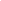 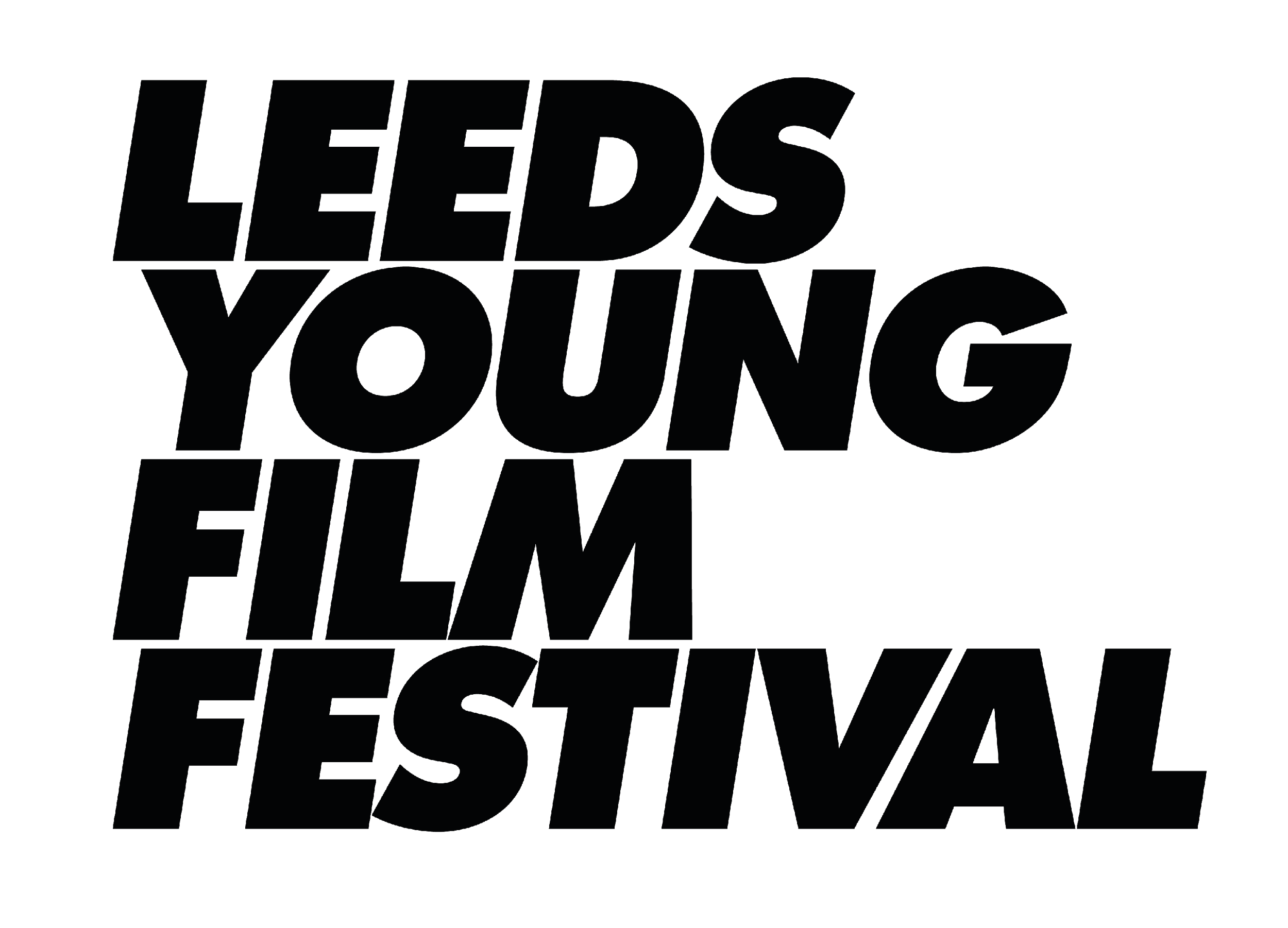 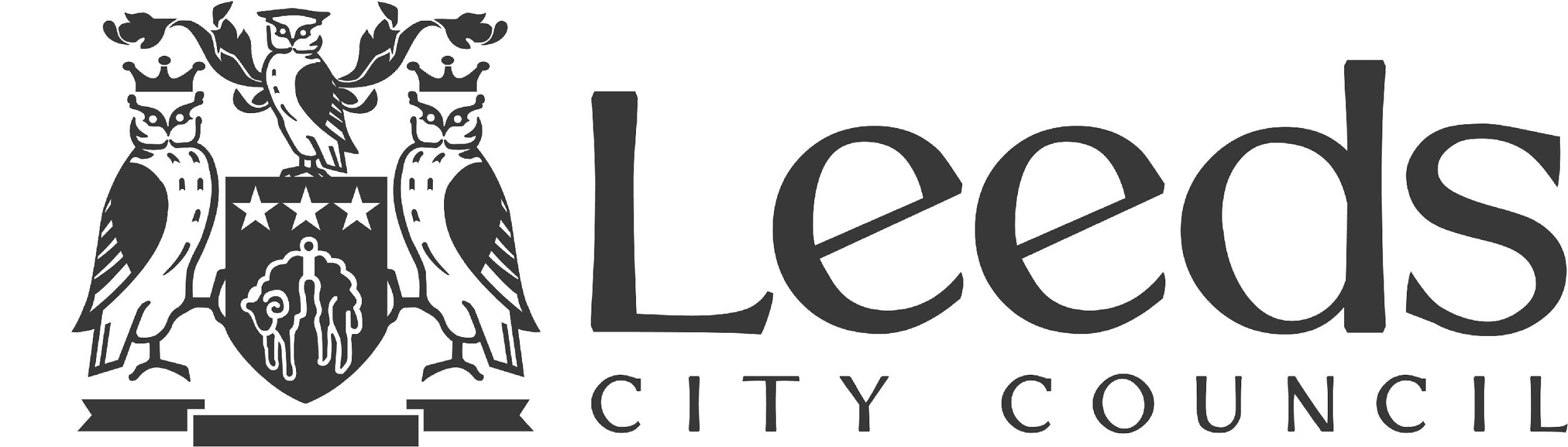 Please help us evaluating whether we reach out to all parts of our community, by providing the information about the workshop participant below. Thank you! Workshop InformationWorkshop InformationWorkshop InformationWorkshop InformationParticipant InformationParticipant InformationParticipant InformationWorkshopDate of ActivityDate of ActivityDate of ActivityParticipant NameParticipant NameParticipant NameLeeds Young Film Festival Jury 2019Monday 8 AprilTuesday 9 AprilWednesday 10 AprilThursday 11 AprilFriday 12 AprilMonday 8 AprilTuesday 9 AprilWednesday 10 AprilThursday 11 AprilFriday 12 AprilMonday 8 AprilTuesday 9 AprilWednesday 10 AprilThursday 11 AprilFriday 12 AprilLeeds Young Film Festival Jury 2019Monday 8 AprilTuesday 9 AprilWednesday 10 AprilThursday 11 AprilFriday 12 AprilMonday 8 AprilTuesday 9 AprilWednesday 10 AprilThursday 11 AprilFriday 12 AprilMonday 8 AprilTuesday 9 AprilWednesday 10 AprilThursday 11 AprilFriday 12 AprilPick up by & Relation to childPick up by & Relation to childPick up by & Relation to childLeeds Young Film Festival Jury 2019Monday 8 AprilTuesday 9 AprilWednesday 10 AprilThursday 11 AprilFriday 12 AprilMonday 8 AprilTuesday 9 AprilWednesday 10 AprilThursday 11 AprilFriday 12 AprilMonday 8 AprilTuesday 9 AprilWednesday 10 AprilThursday 11 AprilFriday 12 AprilLeeds Young Film Festival Jury 2019Monday 8 AprilTuesday 9 AprilWednesday 10 AprilThursday 11 AprilFriday 12 AprilMonday 8 AprilTuesday 9 AprilWednesday 10 AprilThursday 11 AprilFriday 12 AprilMonday 8 AprilTuesday 9 AprilWednesday 10 AprilThursday 11 AprilFriday 12 AprilPhoto/ Video Permission (please find more information about our photo policy on page 2)Photo/ Video Permission (please find more information about our photo policy on page 2)Photo/ Video Permission (please find more information about our photo policy on page 2)Leeds Young Film Festival Jury 2019Monday 8 AprilTuesday 9 AprilWednesday 10 AprilThursday 11 AprilFriday 12 AprilMonday 8 AprilTuesday 9 AprilWednesday 10 AprilThursday 11 AprilFriday 12 AprilMonday 8 AprilTuesday 9 AprilWednesday 10 AprilThursday 11 AprilFriday 12 AprilI agree that photographs of my child may be taken whilst participating in Leeds Young Film Festival. I agree that photographs of my child may be taken whilst participating in Leeds Young Film Festival. I agree that photographs of my child may be taken whilst participating in Leeds Young Film Festival. Leeds Young Film Festival Jury 2019Monday 8 AprilTuesday 9 AprilWednesday 10 AprilThursday 11 AprilFriday 12 AprilMonday 8 AprilTuesday 9 AprilWednesday 10 AprilThursday 11 AprilFriday 12 AprilMonday 8 AprilTuesday 9 AprilWednesday 10 AprilThursday 11 AprilFriday 12 AprilYesNoNoParticipant Contact DetailsParticipant Contact DetailsParticipant Contact DetailsParticipant Contact Details             Address/ Postcode             Address/ PostcodeDOB/ AgeDOB/ AgeEmailEmailEmailEmergency Contact.  (this must be completed by the legal Parent / Guardian).Emergency Contact.  (this must be completed by the legal Parent / Guardian).Emergency Contact.  (this must be completed by the legal Parent / Guardian).Emergency Contact.  (this must be completed by the legal Parent / Guardian).Emergency Contact.  (this must be completed by the legal Parent / Guardian).Emergency Contact.  (this must be completed by the legal Parent / Guardian).Emergency Contact.  (this must be completed by the legal Parent / Guardian).Name:Relationship to child:Relationship to child:Relationship to child:Tel (1):Tel (1):Tel (2):Medical Information please give details of any important medical information that our staff should be aware of 
(e.g. allergies, -epilepsy, asthma, diabetes, Dyslexia).Medical Information please give details of any important medical information that our staff should be aware of 
(e.g. allergies, -epilepsy, asthma, diabetes, Dyslexia).Medical Information please give details of any important medical information that our staff should be aware of 
(e.g. allergies, -epilepsy, asthma, diabetes, Dyslexia).Medical Information please give details of any important medical information that our staff should be aware of 
(e.g. allergies, -epilepsy, asthma, diabetes, Dyslexia).Medical Information please give details of any important medical information that our staff should be aware of 
(e.g. allergies, -epilepsy, asthma, diabetes, Dyslexia).Medical Information please give details of any important medical information that our staff should be aware of 
(e.g. allergies, -epilepsy, asthma, diabetes, Dyslexia).Medical Information please give details of any important medical information that our staff should be aware of 
(e.g. allergies, -epilepsy, asthma, diabetes, Dyslexia).Consent Statement - I understand and agree to the following statements:That the child named above will take part in the supervised activity.That in the unlikely event of an emergency the child named above can receive medical treatment, including anaesthetic, as considered necessary by an appropriately qualified person.That in the event of any injury or illness all reasonable steps will be taken to contact me, and to deal with the injury / illness appropriately.That in the event of my child being returned early from the activity, or any costs incurred as a result of my child’s misbehaviour, I will be liable to reimburse Leeds City Council, in full.That her/his outcomes of sessions attended may be reproduced in booklet / exhibition etc. format, as appropriate, as a record of the Jury, or related publicity specifically for Leeds City Council.That personal details may be put on to the Leeds Young Film or Leeds City Council mailing list for future informationThat I have read and understood the information on the following page regarding photography at Leeds Young Film Festival.Cancellation / Re-programming / Change in Activity:Under exceptional circumstances, Leeds City Council reserve the right to change all or some of the above at short notice.Consent Statement - I understand and agree to the following statements:That the child named above will take part in the supervised activity.That in the unlikely event of an emergency the child named above can receive medical treatment, including anaesthetic, as considered necessary by an appropriately qualified person.That in the event of any injury or illness all reasonable steps will be taken to contact me, and to deal with the injury / illness appropriately.That in the event of my child being returned early from the activity, or any costs incurred as a result of my child’s misbehaviour, I will be liable to reimburse Leeds City Council, in full.That her/his outcomes of sessions attended may be reproduced in booklet / exhibition etc. format, as appropriate, as a record of the Jury, or related publicity specifically for Leeds City Council.That personal details may be put on to the Leeds Young Film or Leeds City Council mailing list for future informationThat I have read and understood the information on the following page regarding photography at Leeds Young Film Festival.Cancellation / Re-programming / Change in Activity:Under exceptional circumstances, Leeds City Council reserve the right to change all or some of the above at short notice.Consent Statement - I understand and agree to the following statements:That the child named above will take part in the supervised activity.That in the unlikely event of an emergency the child named above can receive medical treatment, including anaesthetic, as considered necessary by an appropriately qualified person.That in the event of any injury or illness all reasonable steps will be taken to contact me, and to deal with the injury / illness appropriately.That in the event of my child being returned early from the activity, or any costs incurred as a result of my child’s misbehaviour, I will be liable to reimburse Leeds City Council, in full.That her/his outcomes of sessions attended may be reproduced in booklet / exhibition etc. format, as appropriate, as a record of the Jury, or related publicity specifically for Leeds City Council.That personal details may be put on to the Leeds Young Film or Leeds City Council mailing list for future informationThat I have read and understood the information on the following page regarding photography at Leeds Young Film Festival.Cancellation / Re-programming / Change in Activity:Under exceptional circumstances, Leeds City Council reserve the right to change all or some of the above at short notice.Consent Statement - I understand and agree to the following statements:That the child named above will take part in the supervised activity.That in the unlikely event of an emergency the child named above can receive medical treatment, including anaesthetic, as considered necessary by an appropriately qualified person.That in the event of any injury or illness all reasonable steps will be taken to contact me, and to deal with the injury / illness appropriately.That in the event of my child being returned early from the activity, or any costs incurred as a result of my child’s misbehaviour, I will be liable to reimburse Leeds City Council, in full.That her/his outcomes of sessions attended may be reproduced in booklet / exhibition etc. format, as appropriate, as a record of the Jury, or related publicity specifically for Leeds City Council.That personal details may be put on to the Leeds Young Film or Leeds City Council mailing list for future informationThat I have read and understood the information on the following page regarding photography at Leeds Young Film Festival.Cancellation / Re-programming / Change in Activity:Under exceptional circumstances, Leeds City Council reserve the right to change all or some of the above at short notice.Consent Statement - I understand and agree to the following statements:That the child named above will take part in the supervised activity.That in the unlikely event of an emergency the child named above can receive medical treatment, including anaesthetic, as considered necessary by an appropriately qualified person.That in the event of any injury or illness all reasonable steps will be taken to contact me, and to deal with the injury / illness appropriately.That in the event of my child being returned early from the activity, or any costs incurred as a result of my child’s misbehaviour, I will be liable to reimburse Leeds City Council, in full.That her/his outcomes of sessions attended may be reproduced in booklet / exhibition etc. format, as appropriate, as a record of the Jury, or related publicity specifically for Leeds City Council.That personal details may be put on to the Leeds Young Film or Leeds City Council mailing list for future informationThat I have read and understood the information on the following page regarding photography at Leeds Young Film Festival.Cancellation / Re-programming / Change in Activity:Under exceptional circumstances, Leeds City Council reserve the right to change all or some of the above at short notice.Consent Statement - I understand and agree to the following statements:That the child named above will take part in the supervised activity.That in the unlikely event of an emergency the child named above can receive medical treatment, including anaesthetic, as considered necessary by an appropriately qualified person.That in the event of any injury or illness all reasonable steps will be taken to contact me, and to deal with the injury / illness appropriately.That in the event of my child being returned early from the activity, or any costs incurred as a result of my child’s misbehaviour, I will be liable to reimburse Leeds City Council, in full.That her/his outcomes of sessions attended may be reproduced in booklet / exhibition etc. format, as appropriate, as a record of the Jury, or related publicity specifically for Leeds City Council.That personal details may be put on to the Leeds Young Film or Leeds City Council mailing list for future informationThat I have read and understood the information on the following page regarding photography at Leeds Young Film Festival.Cancellation / Re-programming / Change in Activity:Under exceptional circumstances, Leeds City Council reserve the right to change all or some of the above at short notice.Consent Statement - I understand and agree to the following statements:That the child named above will take part in the supervised activity.That in the unlikely event of an emergency the child named above can receive medical treatment, including anaesthetic, as considered necessary by an appropriately qualified person.That in the event of any injury or illness all reasonable steps will be taken to contact me, and to deal with the injury / illness appropriately.That in the event of my child being returned early from the activity, or any costs incurred as a result of my child’s misbehaviour, I will be liable to reimburse Leeds City Council, in full.That her/his outcomes of sessions attended may be reproduced in booklet / exhibition etc. format, as appropriate, as a record of the Jury, or related publicity specifically for Leeds City Council.That personal details may be put on to the Leeds Young Film or Leeds City Council mailing list for future informationThat I have read and understood the information on the following page regarding photography at Leeds Young Film Festival.Cancellation / Re-programming / Change in Activity:Under exceptional circumstances, Leeds City Council reserve the right to change all or some of the above at short notice.Print NamePrint NamePrint NameRelationship to ChildRelationship to ChildRelationship to ChildRelationship to ChildSignatureSignatureSignatureDateDateDateDatePhotography Information:   As your child is taking part in the Jury, we would like permission to photograph and film the sessions to document the project. LYFF has a strict policy about the use of photography as part of our Child Protection Policy and will not publish names next to photos or use photos of children in their school uniforms without specific permission. The images will only be used in Leeds Young Film Festival (LYFF) publicity, such as brochures, newspaper articles, by Leeds City Council and some may be put on the LYFF and Leeds City Council website. LYFF will securely store all digital images. None of the images or video footage will be sold or exploited commercially. This will involve press photo calls with our freelance photographers, who will be clearly identifiable. Please indicate at the top of the first page of this form whether you agree that photographs and videos of your child may be taken whilst participating in Leeds Young Film Festival and that these photographs may be used for future publicity for LYFF and Leeds City Council, as outlined above, including the following websites: LYFF Facebook page (and other official social networking pages) and Leeds City Council.  We might also use video footage and content produced to produce DVDs, shown online by LYFF or be shown on the Big Screen on Millennium Square or in other exhibition venues. Please be aware that your child may be taking part in a public performance/ event where photography for personal/ family use is permitted.Photography Information:   As your child is taking part in the Jury, we would like permission to photograph and film the sessions to document the project. LYFF has a strict policy about the use of photography as part of our Child Protection Policy and will not publish names next to photos or use photos of children in their school uniforms without specific permission. The images will only be used in Leeds Young Film Festival (LYFF) publicity, such as brochures, newspaper articles, by Leeds City Council and some may be put on the LYFF and Leeds City Council website. LYFF will securely store all digital images. None of the images or video footage will be sold or exploited commercially. This will involve press photo calls with our freelance photographers, who will be clearly identifiable. Please indicate at the top of the first page of this form whether you agree that photographs and videos of your child may be taken whilst participating in Leeds Young Film Festival and that these photographs may be used for future publicity for LYFF and Leeds City Council, as outlined above, including the following websites: LYFF Facebook page (and other official social networking pages) and Leeds City Council.  We might also use video footage and content produced to produce DVDs, shown online by LYFF or be shown on the Big Screen on Millennium Square or in other exhibition venues. Please be aware that your child may be taking part in a public performance/ event where photography for personal/ family use is permitted.Photography Information:   As your child is taking part in the Jury, we would like permission to photograph and film the sessions to document the project. LYFF has a strict policy about the use of photography as part of our Child Protection Policy and will not publish names next to photos or use photos of children in their school uniforms without specific permission. The images will only be used in Leeds Young Film Festival (LYFF) publicity, such as brochures, newspaper articles, by Leeds City Council and some may be put on the LYFF and Leeds City Council website. LYFF will securely store all digital images. None of the images or video footage will be sold or exploited commercially. This will involve press photo calls with our freelance photographers, who will be clearly identifiable. Please indicate at the top of the first page of this form whether you agree that photographs and videos of your child may be taken whilst participating in Leeds Young Film Festival and that these photographs may be used for future publicity for LYFF and Leeds City Council, as outlined above, including the following websites: LYFF Facebook page (and other official social networking pages) and Leeds City Council.  We might also use video footage and content produced to produce DVDs, shown online by LYFF or be shown on the Big Screen on Millennium Square or in other exhibition venues. Please be aware that your child may be taking part in a public performance/ event where photography for personal/ family use is permitted.Photography Information:   As your child is taking part in the Jury, we would like permission to photograph and film the sessions to document the project. LYFF has a strict policy about the use of photography as part of our Child Protection Policy and will not publish names next to photos or use photos of children in their school uniforms without specific permission. The images will only be used in Leeds Young Film Festival (LYFF) publicity, such as brochures, newspaper articles, by Leeds City Council and some may be put on the LYFF and Leeds City Council website. LYFF will securely store all digital images. None of the images or video footage will be sold or exploited commercially. This will involve press photo calls with our freelance photographers, who will be clearly identifiable. Please indicate at the top of the first page of this form whether you agree that photographs and videos of your child may be taken whilst participating in Leeds Young Film Festival and that these photographs may be used for future publicity for LYFF and Leeds City Council, as outlined above, including the following websites: LYFF Facebook page (and other official social networking pages) and Leeds City Council.  We might also use video footage and content produced to produce DVDs, shown online by LYFF or be shown on the Big Screen on Millennium Square or in other exhibition venues. Please be aware that your child may be taking part in a public performance/ event where photography for personal/ family use is permitted.Photography Information:   As your child is taking part in the Jury, we would like permission to photograph and film the sessions to document the project. LYFF has a strict policy about the use of photography as part of our Child Protection Policy and will not publish names next to photos or use photos of children in their school uniforms without specific permission. The images will only be used in Leeds Young Film Festival (LYFF) publicity, such as brochures, newspaper articles, by Leeds City Council and some may be put on the LYFF and Leeds City Council website. LYFF will securely store all digital images. None of the images or video footage will be sold or exploited commercially. This will involve press photo calls with our freelance photographers, who will be clearly identifiable. Please indicate at the top of the first page of this form whether you agree that photographs and videos of your child may be taken whilst participating in Leeds Young Film Festival and that these photographs may be used for future publicity for LYFF and Leeds City Council, as outlined above, including the following websites: LYFF Facebook page (and other official social networking pages) and Leeds City Council.  We might also use video footage and content produced to produce DVDs, shown online by LYFF or be shown on the Big Screen on Millennium Square or in other exhibition venues. Please be aware that your child may be taking part in a public performance/ event where photography for personal/ family use is permitted.Photography Information:   As your child is taking part in the Jury, we would like permission to photograph and film the sessions to document the project. LYFF has a strict policy about the use of photography as part of our Child Protection Policy and will not publish names next to photos or use photos of children in their school uniforms without specific permission. The images will only be used in Leeds Young Film Festival (LYFF) publicity, such as brochures, newspaper articles, by Leeds City Council and some may be put on the LYFF and Leeds City Council website. LYFF will securely store all digital images. None of the images or video footage will be sold or exploited commercially. This will involve press photo calls with our freelance photographers, who will be clearly identifiable. Please indicate at the top of the first page of this form whether you agree that photographs and videos of your child may be taken whilst participating in Leeds Young Film Festival and that these photographs may be used for future publicity for LYFF and Leeds City Council, as outlined above, including the following websites: LYFF Facebook page (and other official social networking pages) and Leeds City Council.  We might also use video footage and content produced to produce DVDs, shown online by LYFF or be shown on the Big Screen on Millennium Square or in other exhibition venues. Please be aware that your child may be taking part in a public performance/ event where photography for personal/ family use is permitted.Photography Information:   As your child is taking part in the Jury, we would like permission to photograph and film the sessions to document the project. LYFF has a strict policy about the use of photography as part of our Child Protection Policy and will not publish names next to photos or use photos of children in their school uniforms without specific permission. The images will only be used in Leeds Young Film Festival (LYFF) publicity, such as brochures, newspaper articles, by Leeds City Council and some may be put on the LYFF and Leeds City Council website. LYFF will securely store all digital images. None of the images or video footage will be sold or exploited commercially. This will involve press photo calls with our freelance photographers, who will be clearly identifiable. Please indicate at the top of the first page of this form whether you agree that photographs and videos of your child may be taken whilst participating in Leeds Young Film Festival and that these photographs may be used for future publicity for LYFF and Leeds City Council, as outlined above, including the following websites: LYFF Facebook page (and other official social networking pages) and Leeds City Council.  We might also use video footage and content produced to produce DVDs, shown online by LYFF or be shown on the Big Screen on Millennium Square or in other exhibition venues. Please be aware that your child may be taking part in a public performance/ event where photography for personal/ family use is permitted.How does the participant describe themselves?How does the participant describe themselves?How does the participant describe themselves?How does the participant describe themselves?How does the participant describe themselves?Male   ☐Male   ☐Male   ☐Female   ☐Female   ☐Female   ☐Female   ☐Female   ☐Female   ☐Female   ☐Female   ☐In another way    ☐Is the participant disabled?Is the participant disabled?Is the participant disabled?Is the participant disabled?Is the participant disabled?Yes    ☐Yes    ☐Yes    ☐Yes    ☐Yes    ☐Yes    ☐No     ☐No     ☐No     ☐No     ☐No     ☐No     ☐If YES, what type of impairment do they have:If YES, what type of impairment do they have:If YES, what type of impairment do they have:If YES, what type of impairment do they have:If YES, what type of impairment do they have:Physical Impairment (e.g. wheelchair user)  ☐Physical Impairment (e.g. wheelchair user)  ☐Physical Impairment (e.g. wheelchair user)  ☐Physical Impairment (e.g. wheelchair user)  ☐Physical Impairment (e.g. wheelchair user)  ☐Physical Impairment (e.g. wheelchair user)  ☐Physical Impairment (e.g. wheelchair user)  ☐Physical Impairment (e.g. wheelchair user)  ☐Physical Impairment (e.g. wheelchair user)  ☐Physical Impairment (e.g. wheelchair user)  ☐Physical Impairment (e.g. wheelchair user)  ☐Physical Impairment (e.g. wheelchair user)  ☐Mental health condition (e.g. depression)  ☐Mental health condition (e.g. depression)  ☐Mental health condition (e.g. depression)  ☐Mental health condition (e.g. depression)  ☐Mental health condition (e.g. depression)  ☐Sensory impairment (e.g. deaf or blind)  ☐Sensory impairment (e.g. deaf or blind)  ☐Sensory impairment (e.g. deaf or blind)  ☐Sensory impairment (e.g. deaf or blind)  ☐Sensory impairment (e.g. deaf or blind)  ☐Sensory impairment (e.g. deaf or blind)  ☐Sensory impairment (e.g. deaf or blind)  ☐Sensory impairment (e.g. deaf or blind)  ☐Sensory impairment (e.g. deaf or blind)  ☐Sensory impairment (e.g. deaf or blind)  ☐Sensory impairment (e.g. deaf or blind)  ☐Sensory impairment (e.g. deaf or blind)  ☐Learning disability or cognitive impairment  ☐Learning disability or cognitive impairment  ☐Learning disability or cognitive impairment  ☐Learning disability or cognitive impairment  ☐Learning disability or cognitive impairment  ☐Long-standing illness or health condition   ☐Long-standing illness or health condition   ☐Long-standing illness or health condition   ☐Long-standing illness or health condition   ☐Long-standing illness or health condition   ☐Long-standing illness or health condition   ☐Long-standing illness or health condition   ☐Long-standing illness or health condition   ☐Long-standing illness or health condition   ☐Long-standing illness or health condition   ☐Long-standing illness or health condition   ☐Long-standing illness or health condition   ☐Ethnic Origin please tick one (You do not have to complete this question but doing so will help us improve our service)Ethnic Origin please tick one (You do not have to complete this question but doing so will help us improve our service)Ethnic Origin please tick one (You do not have to complete this question but doing so will help us improve our service)Ethnic Origin please tick one (You do not have to complete this question but doing so will help us improve our service)Ethnic Origin please tick one (You do not have to complete this question but doing so will help us improve our service)Ethnic Origin please tick one (You do not have to complete this question but doing so will help us improve our service)Ethnic Origin please tick one (You do not have to complete this question but doing so will help us improve our service)Ethnic Origin please tick one (You do not have to complete this question but doing so will help us improve our service)Ethnic Origin please tick one (You do not have to complete this question but doing so will help us improve our service)Ethnic Origin please tick one (You do not have to complete this question but doing so will help us improve our service)Ethnic Origin please tick one (You do not have to complete this question but doing so will help us improve our service)Ethnic Origin please tick one (You do not have to complete this question but doing so will help us improve our service)Ethnic Origin please tick one (You do not have to complete this question but doing so will help us improve our service)Ethnic Origin please tick one (You do not have to complete this question but doing so will help us improve our service)Ethnic Origin please tick one (You do not have to complete this question but doing so will help us improve our service)Ethnic Origin please tick one (You do not have to complete this question but doing so will help us improve our service)Ethnic Origin please tick one (You do not have to complete this question but doing so will help us improve our service)WhiteMixedAsian or Asian BritishAsian or Asian BritishAsian or Asian BritishBlack or Black BritishBlack or Black BritishBlack or Black BritishBlack or Black BritishBlack or Black BritishBlack or Black BritishBlack or Black BritishOther Ethnic GroupOther Ethnic GroupOther Ethnic GroupBritish/UK☐White & Black Caribbean☐IndianIndian☐CaribbeanCaribbeanCaribbean☐☐☐☐ArabArabArabIrish☐White & Black African☐PakistaniPakistani☐AfricanAfricanAfrican☐☐☐☐Any Other Any Other Any Other Other ☐White & Asian☐BangladeshiBangladeshi☐Other Other Other ☐☐☐☐Other☐ChineseChinese☐Other Other ☐Religion please tick one (You do not have to complete this question but doing so will help us improve our service)Religion please tick one (You do not have to complete this question but doing so will help us improve our service)Religion please tick one (You do not have to complete this question but doing so will help us improve our service)Religion please tick one (You do not have to complete this question but doing so will help us improve our service)Religion please tick one (You do not have to complete this question but doing so will help us improve our service)Religion please tick one (You do not have to complete this question but doing so will help us improve our service)Religion please tick one (You do not have to complete this question but doing so will help us improve our service)Religion please tick one (You do not have to complete this question but doing so will help us improve our service)Religion please tick one (You do not have to complete this question but doing so will help us improve our service)Religion please tick one (You do not have to complete this question but doing so will help us improve our service)Religion please tick one (You do not have to complete this question but doing so will help us improve our service)Religion please tick one (You do not have to complete this question but doing so will help us improve our service)Religion please tick one (You do not have to complete this question but doing so will help us improve our service)Religion please tick one (You do not have to complete this question but doing so will help us improve our service)Religion please tick one (You do not have to complete this question but doing so will help us improve our service)Religion please tick one (You do not have to complete this question but doing so will help us improve our service)Religion please tick one (You do not have to complete this question but doing so will help us improve our service)Buddhist☐Christian☐HinduHindu☐JewishJewishJewish☐☐☐MuslimMuslimMuslimMuslimSikh☐No Religion☐OtherOther☐Prefer not to sayPrefer not to sayPrefer not to say☐Background:Do you consider yourself to be from a disadvantaged background?Background:Do you consider yourself to be from a disadvantaged background?Background:Do you consider yourself to be from a disadvantaged background?Background:Do you consider yourself to be from a disadvantaged background?Background:Do you consider yourself to be from a disadvantaged background?Background:Do you consider yourself to be from a disadvantaged background?Yes    ☐Yes    ☐No     ☐No     ☐No     ☐Prefer not to say  ☐Prefer not to say  ☐Prefer not to say  ☐Prefer not to say  ☐Prefer not to say  ☐